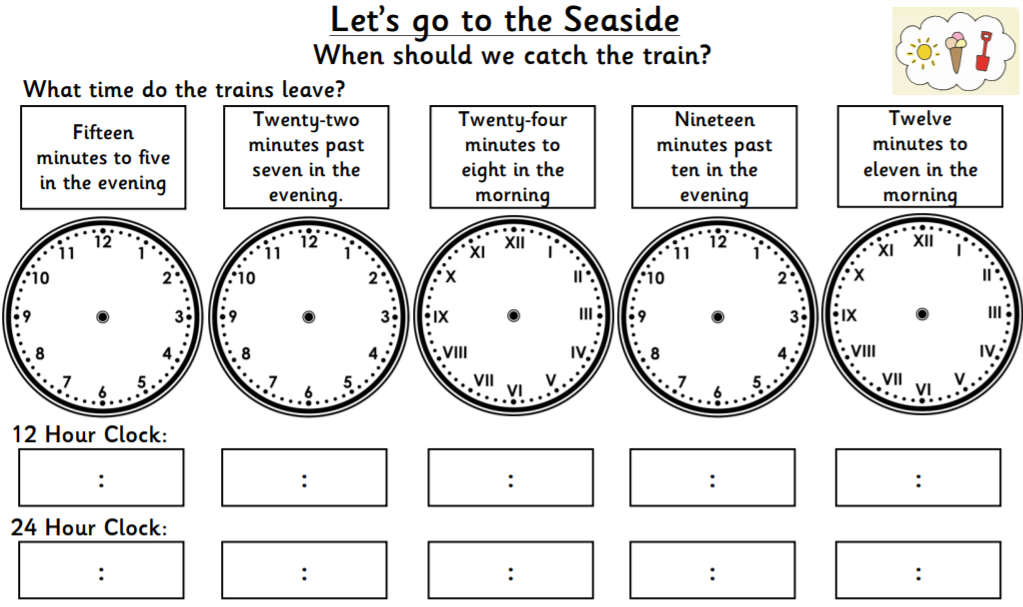 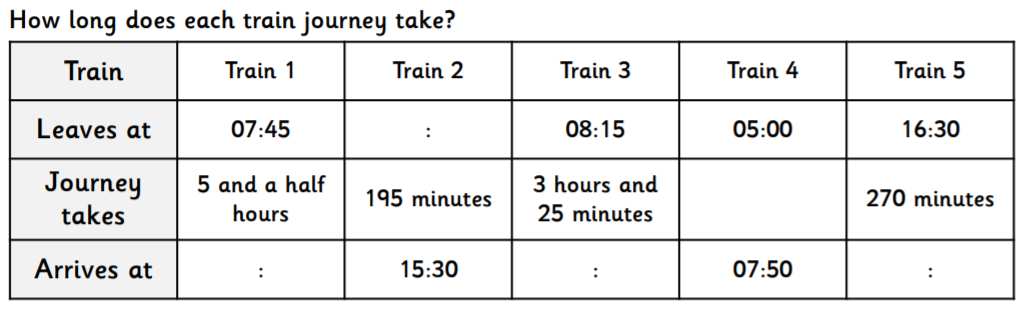 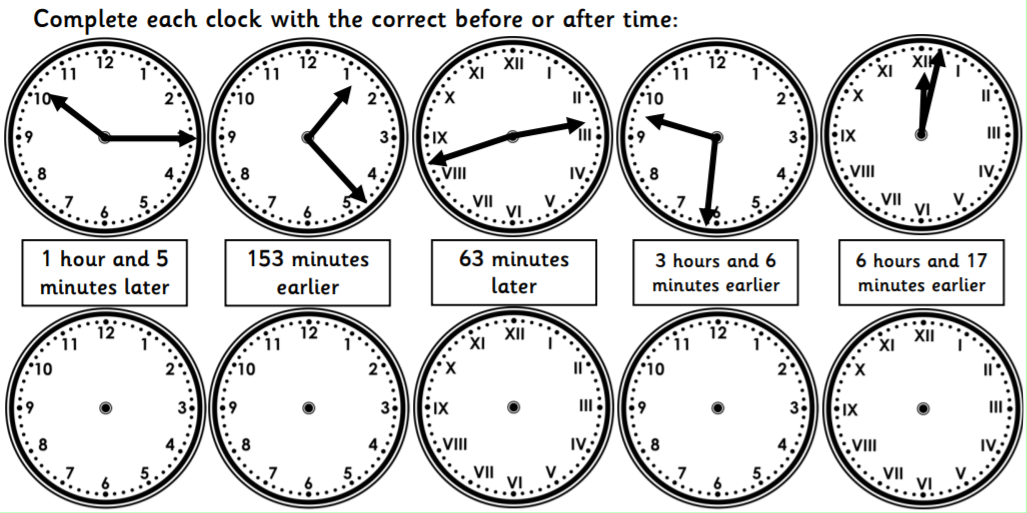 ANSWERS: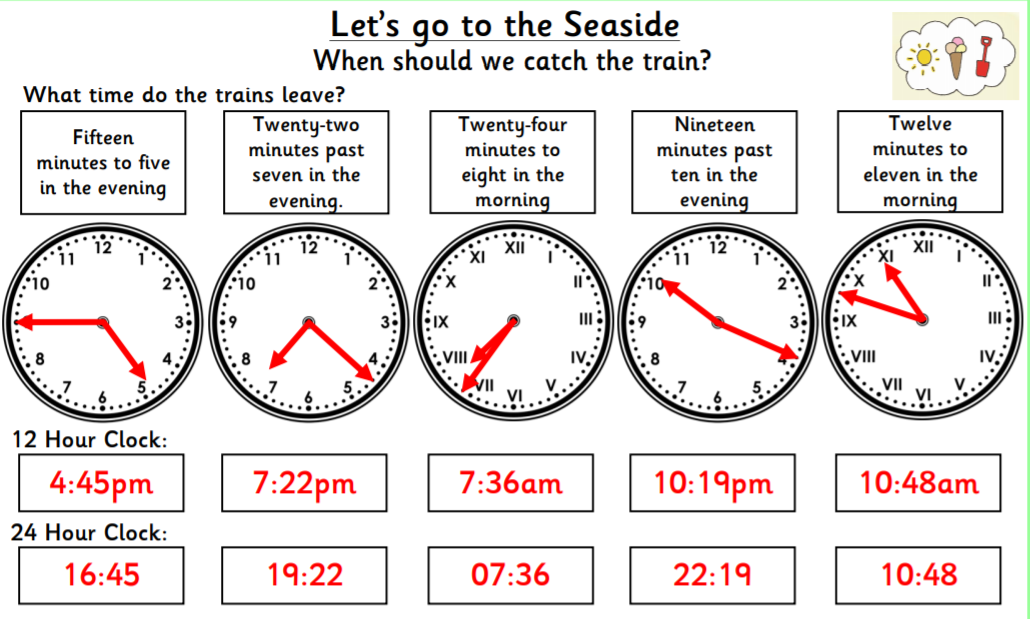 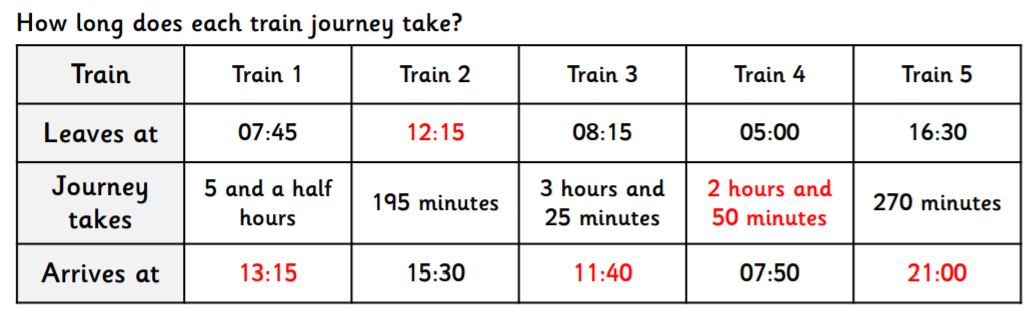 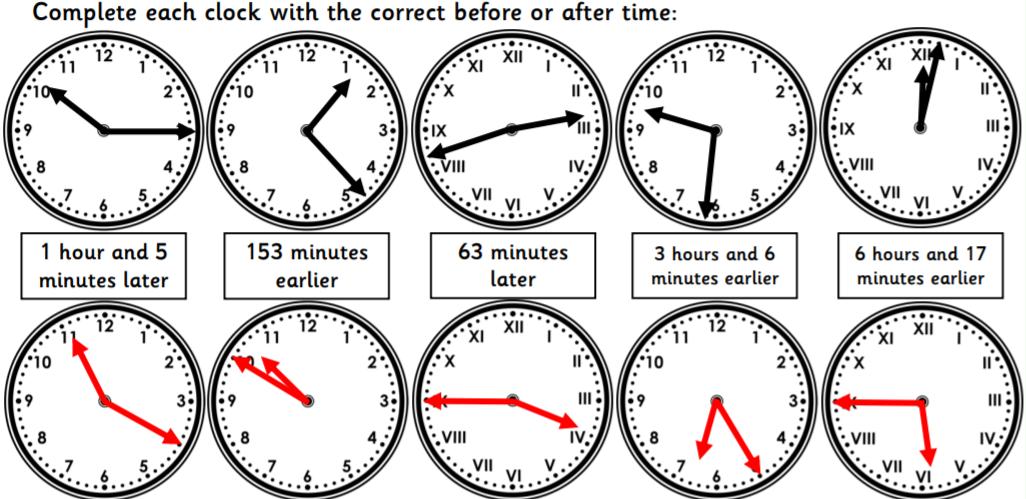 